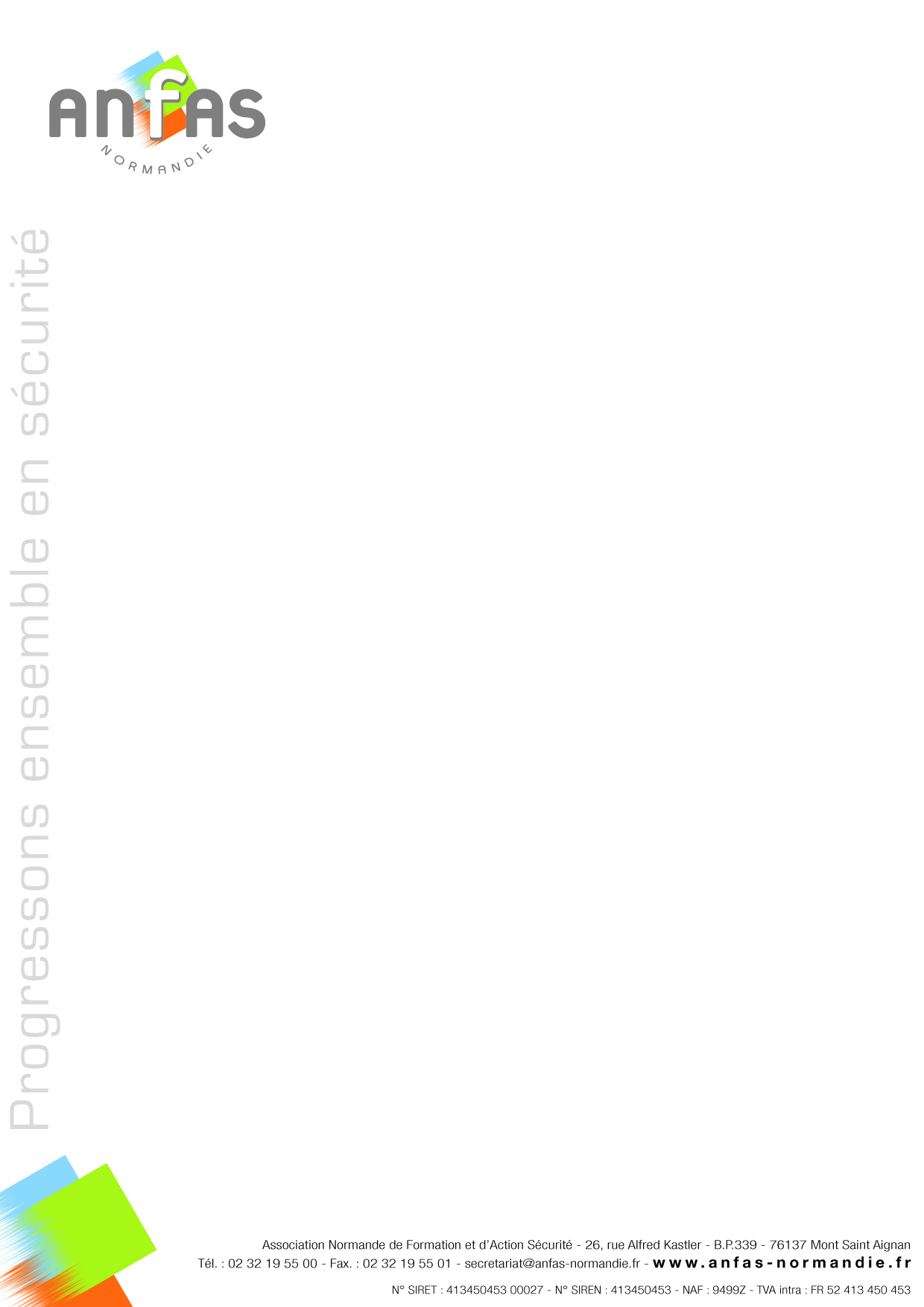 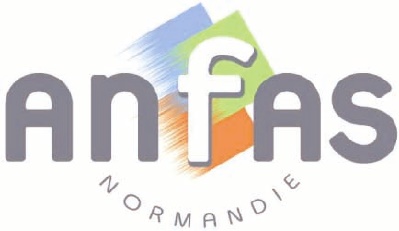 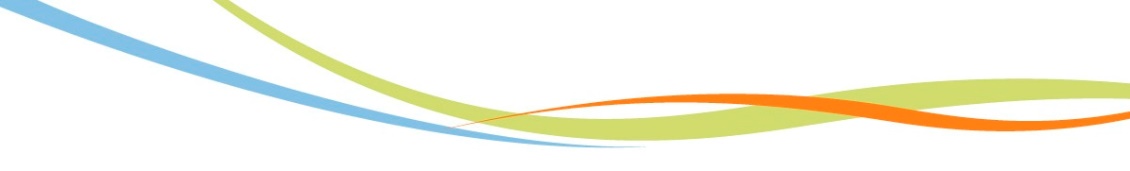 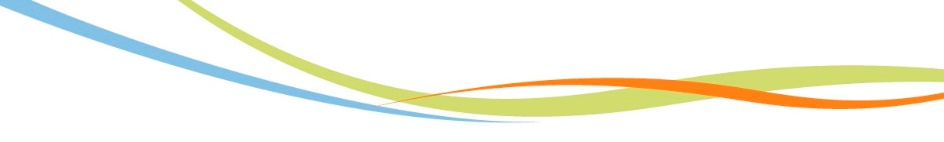 Pour l’animation des formations sécuritéNiveau 1-Niveau 2Ce dossier et les éléments à joindre (justificatifs, photos …), doivent être impérativement transmis à l’ANFAS Normandie en version informatique et en version papier en 2 exemplaires.Aucun autre support complémentaire ne sera étudiéSOCIÉTÉ : ……………………………………………..……………………………………...Personne en charge du dossier :		 Madame		 Monsieur…………………………………………………………………………………................................................................................................................................................................Adresse postale : …………………………………………………………………………..……………………….………………………………..……………………………...…………………………………………………………………..........……………………………………………………………Tél :		.……….……………………………………………………………………..Portable :	…….………………………………………...……………………………………...Mail :		………………………………………………………………....................… / …PRÉSENTATION DE L’ORGANISMEDate de création de l’organisme ………………………………………………………………...(Fournir un extrait K-bis de moins de 3 mois)Numéro de déclaration d’activité (prestataire de formation) …………………………………Depuis quand votre organisme propose-t-il des formations à la sécurité ? ……………Votre organisme était-il déjà labellisé lors de la campagne précédente 2017-2020 ?    Oui					   NonPROFESSIONACTIVITESQuelles sont les différentes activités relevant du domaine de la sécurité dans votre organisme ? Formation Conseil Assistance technique Autres (précisez)………………………………………………………………………………………………………………………………………………………………………………………………………………………………………………………………………………………………………………………………………………………FORMATIONSQuelles sont les formations dispensées par votre établissement ?(Par formation, indiquez le thème et depuis quand elle est mise en place)………………………………………………………………………………………………………………………………………………………………………………………………………………………………………………………………………………………………………………………………………………………………………………………………………………………………………………………………………………………………………………………………………………………………………………………………………………………………………………………………………………………………………………COMMUNICATIONAvez-vous des plaquettes explicatives sur votre organisme, vos activités … ?   Oui					   NonSi oui, les fournir.Si non, quelle est votre stratégie publicitaire ? ……………………………………………………………………………………………………………………………………………………………………………………………………………………………………POLITIQUE D’ENTREPRISESUIVI DES COMPETENCES DES FORMATEURSDes formations sont-elles dispensées au personnel tout au long de leur carrière ? (plan de formation)				   Oui					   NonSi oui, lesquelles ? ……………………………………………………………………………………………………………………………………………………………………………………………………………………………………Fournir des justificatifs de ces formationsDes actions d’amélioration ou de renforcement des compétences en continue sont-elles menées pour les formateurs ? 		   Oui					   NonSi oui, lesquelles ? ………………………………………………………………………………………………………………………………………………………………………………………………………………………………………………………………………………………………………………………………………………………Comment vous assurez-vous du maintien de l’expérience terrain sécurité de vos formateurs ? ………………………………………………………………………………………………………………………………………………………………………………………………………………………………………………………………………………………………………………………………………………………POLITIQUE SECURITEAvez-vous établi une politique sécurité ?    Oui					   NonSi oui, fournir le document définissant cette politique.VEILLE REGLEMENTAIREDisposez-vous d’une veille réglementaire sécurité ?   Oui					   NonSi oui, décrire les moyens à disposition, la documentation …………………………………………………………………………………………………………………………………………………………………………………………………………………………………………………………………………………………………………………………………………………………Fournir des justificatifsCERTIFICATION (A TITRE INFORMATIF)Disposez-vous de certifications ?	   Oui					   NonSi oui, lesquelles ? ……………………………………………………………………………………………………………………………………………………………………………………………………………………………………Fournir des justificatifsMOYENSMOYENS HUMAINSORGANISATION MISE EN PLACE DANS VOTRE ETABLISSEMENTQuels sont les moyens en personnel dans votre établissement pour l’activité formation ?Effectif :Nombre de salariés (CDI, CDD) : ..………………………………………………Nombre de vacataires : …………………………………………...…………………...Quels sont les moyens en personnel dans votre établissement prévus pour l’animation des formations sécurité Niveau 1 – Niveau 2 ?Effectif :Nombre de salariés (CDI, CDD) : ..………………………………………………Nombre de vacataires : …………………………………………...…………………...Fournir un organigrammeMOYENS TECHNIQUESMATERIELQuel sont les matériels (vidéoprojecteur, micro-ordinateur,…) et les supports (papiers,…) à disposition pour accomplir les formations :…………………………………………………………………………………………………………………………………………………………………………………………………………………………………………………………………………………………………………………………………………………………………………………………………………………………………………………………………………ESPACE / LOCAUXFournir :Des photos du ou des bâtiments et locaux mis à disposition des stagiaires.Le plan de secours et d’incendie (emplacement des moyens de secours, les cheminements pour l'évacuation …) ou à défaut la consigne sécurité incendie.Quelles salles seront utilisées pour l’animation des formations sécurité N1-N2 ? Pour chaque salle de formation, indiquer la superficie et le nombre de places assises et fournir une photo.……………………………………………………………………………………………………………………………………………………………………………………………………………………………………ASPECT FINANCIERSITUATION FINANCIEREVeuillez indiquer votre chiffre d’affaire global des trois dernières années :2017 : …………………………………………………………………………………...…..2018 : …………………………………………………………………………………...…..2019 : ……………………………………………………………………...…..……………Veuillez indiquer le pourcentage de ce chiffre d’affaire correspondant aux formations :N1 : ……………………………………………………………………...…..……………N2 : ……………………………………………………………………...…..……………RN1 : ……………………………………………………………………...…..……………RN2 : ……………………………………………………………………...…..……………POLITIQUE TARIFAIREQuelle politique tarifaire sera mise en place pour les formations sécurité :Niveau 1 ? ……………………………………………………………………...…..………Niveau 2  ? ……………………………………………………………………...…..………PROCEDURES ADMINISTRATIVESACCUEIL DES STAGIAIRESAvez-vous mis en place une procédure d’accueil des stagiaires ?   Oui					   NonSi oui, fournir ces procédures ou documentsTRACABILITEAvez-vous mis en œuvre un système permanent d’enregistrement et d’archivage permettant la traçabilité des formations ?		   Oui					   NonQuelles sont les données tracées, ainsi que leur durée de conservation ? ………………………………………………………………………………………………………………………………………………………………………………………………………………………………………………………………………………………………………………………………………………………Fournir des justificatifsQuelles sont vos dates de déclaration à la CNIL ? ……………………………………………….……………………………………………………………………………………………………………EVALUATIONComment est traité l’échec dans le cadre des formations à la sécurité N1-N2 ? …………………………………………………………………………………………………………………………………………………………………………………………………………………………Avez-vous mis en œuvre un système d’enregistrement des plaintes et réclamations des clients et stagiaires ainsi que des mesures correctives pour y remédier ?   Oui					   NonFournir des justificatifsAVEZ-VOUS DES INFORMATIONS COMPLEMENTAIRES A FOURNIR ?……………………………………………………………………………………………………………………………………………………………………………………………………………………………………………………………………………………………………………………………………………………………………………………………………………………………………………………………………………………………………………………………………………………………………………………………………………………………………………………………………………………………………………………………………………………………………………………………………………………………………………………………………………………………………………………………………………………………………………………………………………………………………………………………………………………………………………………………………………………………………………………………………………………………………………………………………………………………………………Date : …..../…..../…....					Signature et Cachet de l’organisme :NOM/Prénom/Fonction du signataire